2022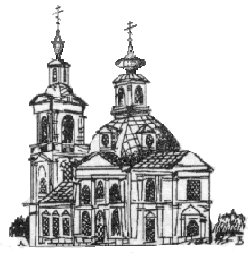 РАСПИСАНИЕ БОГОСЛУЖЕНИЙ ХРАМАКАЗАНСКОЙ ИКОНЫ БОЖИЕЙ МАТЕРИв ПучковоСЕНТЯБРЬДонской иконы Божией Матери. Мч. Андрея Стратилата31 авг. ср. – 18.00 – Вечерня. Утреня (полиелей)                       авт.: 40 км - 17.35, м-н «В» - 17.451 чт. –   9.00 – Часы. Литургия (для школы)Ап. от 70-ти Фаддея. Прп. Марфы Дивеевской 3 сб. –  7.30 – Храм блж. Матроны в ДСГ – Утреня. Часы. Литургия авт.: 40 км - 7.10, м-н «В» - 7.20Неделя 12-я по Пятидесятнице, глас 3Грузинской иконы Богородицы. Собор Московских святых. Прп. Исаакия Оптинского 3 сб. – 17.00 – Всенощное бдение                                    авт.: 40 км - 16.35, м-н «В» - 16.45 4 вс.  –   7.10 – Школьный храм – Часы. Литургия             авт.:  - 6.45; м-н «В» - 6.55          –   9.10 – Часы. Литургия                            авт.:  - 8.20, 8.45; м-н «В» - 8.30, 8.55Отдание Успения. Сщмч. Иринея, еп. Лионского 5 пн. –  8.00 – Утреня (славословие). Часы. Литургия      авт.: 40 км - 7.40, м-н «В» - 7.50Владимирской иконы Божией Матери. Мчч. Адриана и Наталии 7 ср. – 18.00 – Вечерня. Утреня (полиелей)                      авт.: 40 км - 17.35, м-н «В» - 17.45 8 чт. –   8.40 – Часы. Литургия                                            авт.: 40 км - 8.20, м-н «В» - 8.30 –   8.40 – Часовня в Губцево – Часы. Литургия Прп. Моисея Мурина. Прп. Иова Почаевского. Собор прпп. отцов Киево-Печерских 9 пт. –  18.00 – Вечерня. Утреня (полиелей)                     авт.: 40 км - 17.35, м-н «В» - 17.4510 сб. –   8.40 – Часы. Литургия                                          авт.: 40 км - 8.20, м-н «В» - 8.30Неделя 13-я по Пятидесятнице, глас 4Усекновение главы Иоанна Предтечи10 сб. – 17.00 – Всенощное бдение (лития)                    авт.: 40 км - 16.35, м-н «В» - 16.4511 вс. –   7.10 – Школьный храм – Часы. Литургия             авт.:  - 6.45; м-н «В» - 6.55–   9.10 – Часы. Литургия                                 авт.: 40 км - 8.20, 8.45; м-н «В» - 8.30, 8.55Блгвв. кнн. Александра Невского, Даниила Московского. Прп. Александра Свирского11 вс. – 18.00 – Вечерня. Утреня (полиелей)                     авт.: 40 км - 17.35, м-н «В» - 17.4512 пн. –   8.40 – Часы. Литургия                                         авт.: 40 км - 8.20, м-н «В» - 8.30Новолетие. Прп. Симеона Столпника14 ср. –  8.00 – Утреня (славословие). Часы. Литургия        авт.: 40 км - 7.40, м-н «В» - 7.50Прпп. Антония и Феодосия Киево-Печерских. Мч. Маманта14 ср. – 18.00 – Вечерня. Утреня (полиелей)                     авт.: 40 км - 17.35, м-н «В» - 17.4515 чт. –   8.40 – Часы. Литургия                                          авт.: 40 км - 8.20, м-н «В» - 8.30Иконы Божией Матери «Неопалимая Купина». Прор. Боговидца Моисея.Свт. Иоасафа Белгородского. Свт. Митрофана Воронежского16 пт. – 18.00 – Вечерня. Утреня (полиелей)                    авт.: 40 км - 17.35, м-н «В» - 17.4517 сб. –   8.40 – Часы. Литургия                                          авт.: 40 км - 8.20, м-н «В» - 8.30Неделя 14-я по Пятидесятнице, Глас 5Правв. Захарии и Елисаветы. Мц. Раисы (Ираиды)17 сб. – 17.00 – Всенощное бдение                                   авт.: 40 км - 16.35, м-н «В» - 16.4518 вс. –   7.10 – Школьный храм – Часы. Литургия             авт.:  - 6.45; м-н «В» - 6.55           –   9.10 – Часы. Литургия                            авт.:  - 8.20, 8.45; м-н «В» - 8.30, 8.55Воспоминание чуда Архистратига Михаила в Хонех19 пн. –  8.00 – Утреня. Часы. Литургия                           авт.: 40 км - 7.40, м-н «В» - 7.50Рождество Пресвятой Богородицы20 вт. – 17.00 – Всенощное бдение (лития)                     авт.: 40 км - 16.35, м-н «В» - 16.4521 ср. –   8.00 – Часы. Литургия (для школы)–   9.10 – Часы. Литургия                                 авт.: 40 км - 8.20, 8.45; м-н «В» - 8.30, 8.55Правв. Богоотец Иоакима и Анны. Прп. Иосифа Волоцкого.Свт. Феодосия Черниговского. Глинских святых22 чт. –   8.00 – Утреня. Часы. Литургия                          авт.: 40 км - 7.40, м-н «В» - 7.50Прп. Силуана Афонского. Прпп. Сергия и Германа Валаамских23 пт. – 18.00 – Вечерня. Утреня (полиелей)                    авт.: 40 км - 17.35, м-н «В» - 17.4524 сб. –   8.40 – Часы. Литургия                                          авт.: 40 км - 8.20, м-н «В» - 8.30Неделя 15-я по Пятидесятнице, пред Воздвижением, глас 6Отдание праздника Рождества Пресвятой Богородицы24 сб. – 17.00 – Всенощное бдение                                                   авт.: 40 км - 16.35, м-н «В» - 16.4525 вс. –  7.10 – Школьный храм – Часы. Литургия               авт.:  - 6.45; м-н «В» - 6.55            –  9.10 – Часы. Литургия                                           авт.:  - 8.20, 8.45; м-н «В» - 8.30, 8.55Воздвижение Креста Господня26 пн. – 17.00 – Всенощное бдение (лития, поклонение Кресту) авт.: 40 км - 16.35, м-н «В» - 16.4527 вт.  –   8.00 – Часы. Литургия (для школы)–   9.10 – Часы. Литургия                                 авт.: 40 км - 8.20, 8.45; м-н «В» - 8.30, 8.55Мц. кн. Людмилы Чешской. Прав. Алексия Московского (Мечева).Прп. Кукши Одесского. Иконы Божией Матери «Призри на смирение»28 ср. – 18.00 – Вечерня. Утреня (полиелей)                    авт.: 40 км - 17.35, м-н «В» - 17.4529 чт. –   8.40 – Часы. Литургия                                          авт.: 40 км - 8.20, м-н «В» - 8.30Мцц. Веры, Надежды, Любови и матери их Софии30 пт. –   8.00 – Утреня. Часы. Литургия                            авт.: 40 км - 7.40, м-н «В» - 7.50Исповедь – в конце вечерних служб (с 18.30) и перед литургией – в 8.35 перед ранней литургией – в 7.00Таинство Крещения: по субботам – в 12.00и воскресеньям  – в 13.30 Беседа с родителями и крестными – по субботам – в 15.00.Маршрут автобуса:  от ул. Центральной, д. 6  —  по остановкам улиц  Центральной,  Солнечной, Октябрьского просп.  —  «Пятерочка»  —  котельная у школы №2  —  храм.После служб (включая молебен и панихиду) автобус идет по обратному маршруту 